Zoekplan literatuuronderzoekGa op zoek naar informatie over je onderwerp. Maak je zoekvraag zo scherp mogelijk en baken de vraag af naar bijv. locatie, taal enz. Noteer hier je zoekvraag
Wat wil je precies onderzoeken, stel de vraag zo duidelijk mogelijk.Stap 1Ontleed je zoekvraag in zoektermen(zie Informatie zoeken (Hoe zoek je: Zoektermen))Stap 2
Maak een lijst met relevante zoektermen.Gebruik synoniemen, vertalingen, bredere of nauwere termen enz.  Noteer de termen in onderstaand schema (zie Informatie zoeken (Hoe zoek je: Zoektermen)Stap 3Combineer de zoektermen door middel van de booleaanse operatoren AND, OR, NOT en pas zoektechnieken toe (zie Informatie zoeken (Hoe zoek je: Zoektechnieken).

Ga op zoek naar informatie. Bedenk vooraf waar je wilt gaan zoeken (zie Informatie zoeken: Waar zoek je?)).Noteer de gegevens van de informatie waarvan je denkt dat die bruikbaar is voor je onderzoek. Doe je dat zoals hieronder staat aangegeven dan heb je meteen de juiste gegevens voor het vermelden van je bronnen volgens APA (Stap 5).Van een boek op papier of online noteer je:AuteurTitelJaar van uitgaveUitgeverOnline: datum raadplegen en URLVan een tijdschriftartikel op papier of online noteer je:AuteurTitel artikelJaar van uitgave artikelTitel tijdschriftJaargang Nummer Eerste pagina, laatste pagina van het artikelOnline: datum raadplegen en URL óf DOIVan een webpagina noteer je:AuteurJaar en datum van publicatieTitel van het webpaginaNaam websiteDatum raadplegenURL van de webpaginaStap 4Beoordeel de gevonden bronnen. Pas voor boeken en tijdschriften 1e en 2e check toe en voor webpagina’s de CRAAP-test (zie Informatie beoordelen en selecteren). Stap 5Verwerk de bronnen Maak van de bronnen die je kunt gebruiken een verwijzing en stel de bronnenlijst op (zie Informatie verwerken).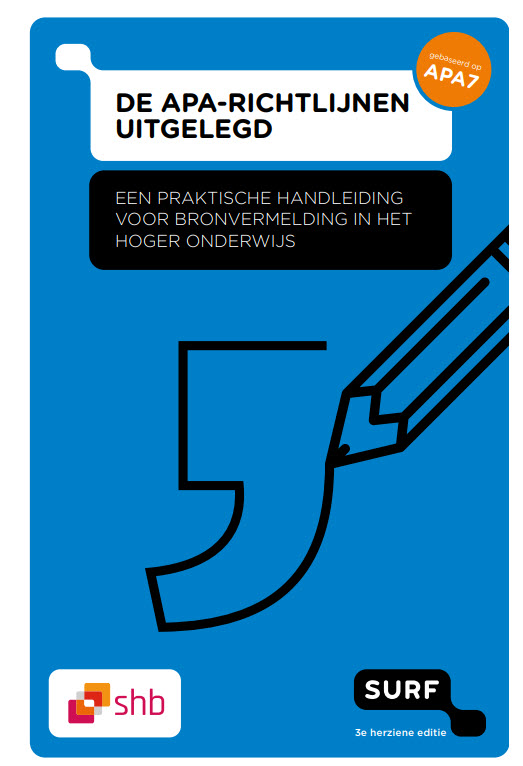 ZoektermZoektermZoektermZoektermSynoniemenBredere, nauwere termenVaktermenVertalingenAfkortingen